Ely Diocese Collective Worship Theme Plan Exemplar – Miracles! x 19 weeks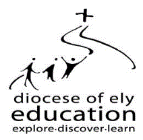 Week by Week TemplateMiracle Worker and the Messianic PropheciesWater into wineJesus heals the nobleman’s son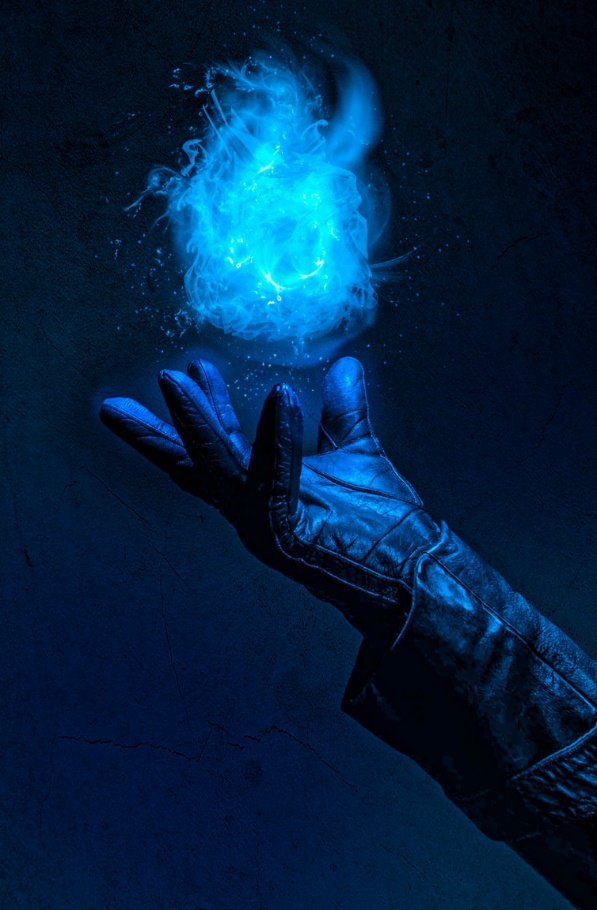 Miraculous catch of fish Jesus cleanses man of leprosyJesus heals the Centurion’s servantJesus heals the paralytic – the roofJesus raises a widow’s son from the dead     Jesus raises Jarius’ daughter back to lifeJesus calms the stormJesus heals the blindJesus feeds the 5000Jesus walks on waterJesus heals those who touch himJesus heals the crippled womanJesus heals the 10 lepersJesus raises Lazarus from the deadJesus heals the roman soldier’s earMiraculous haul of fishWeek noThemeSuggested Choral WorshipCore StoryChurch ValuesOther Themed LinksBible storiesThings to note1Miracle – Messianic PropheciesWaymakerAllstars Kids ClubIn the Old Testament, we find God’s people waiting for someone to rescue them – a Messiah, a Saviour from the suffering and torturous world they lived in. They start talking about this special one for hundreds of years. They start making prophecies (predictions/foretelling) about what the Messiah might do, might bring and might be – a way to recognise him when he arrived. There are over 500 prophecies in the OT and over 300 of them pointed to Jesus. One of things God’s people were looking for is someone who had special abilities, who could do things that no one else could do. When we talk about them now we would probably call them miracles. A miracle is defined as ‘an extraordinary and welcome event that is not explicable by natural or scientific laws and is therefore attributed to a divine agency’. Over the next few weeks you will examine the events that showed Jesus to meet the Messianic prophecies. Although it is important to remember that John 21:25 says "Jesus did many other things as well. If every one of them was written down, I suppose that even the whole world would not have room for the books that would be written." These are only a selected few – there are more!FaithResponsibility Hope Messianic ProphecyMiracleMessianic Prophecies:A spiritual leaderA military leaderBringer of World PeaceKing for IsraelKing, Priest, Freedom2Jesus turns water in wineJohn 2:1-11WaymakerAllstars Kids ClubThis is the first of Jesus’ miracles and he is not keen to share his abilities however Mary (his mother) asks him to help out. Jesus and his disciples are at a wedding when the wine runs out. All of the good wine has been drunk and there is nothing left, not even the cheaper wine. Mary asks Jesus to help but he tells her it is not his time yet. She instructs the servants to do whatever Jesus tells them to do. He tells them to fill 6 jars used for Jewish ceremonial washing with water. They do exactly that and when it is poured it is wine – good wine! The best wine is usually served first before people stop caring so much about the taste and cheaper wine is served. The bridegroom is expecting the cheaper wine but says the wine (unbeknown to him miracle wine from Jesus) is the best out them of all. TrustFriendshipLove Mary’s relationship with JesusFood miracle – link to Feeding of the 50003Jesus heals the nobleman’s sonJohn 4:43-54When I LookKidSpring Children's MinistryThe King’s nobleman found out his son was sick, near to death. He heard that Jesus from Judea was in Galilee again – he had heard of the miracle with the wine. The nobleman found Jesus and asked if he would go to Capernaum and heal his son. Jesus said “You people must see signs and miracles before you will believe in me.” The officer said, “Sir, come before my child dies.” Jesus answered, “Go. Your son will live.” The man believed what Jesus told him and went home. He was met by one of his servants on the way, he was told his son was recovering and no longer dying. That day, the whole of the nobleman’s family decided Jesus was indeed the Messiah. Faith Thankfulness Hope IllnessRecovery Belief Healing miracle – link to Centurion’s servant, Roman’s ear4Miraculous catch of fish 1Luke 5:1-1112 Disciple SongJustis ZietlowJames, John and Peter have been fishing all night – unsuccessfully they return to shore with an empty net. Jesus has been talking a crowd of people and asks to join the men on their boat. He tells them to let down their net, only to be told by the men that they have been unsuccessful all night. Jesus echoes his instruction; the men listen and suddenly their nets become so full they almost break. They call for their friends to help catch the plentiful fish in their nets too. Jesus tells them they will become fishers of men, this is sometimes known as the ‘Calling of the Disciples’.FriendshipServiceCalling of the disciplesUC LKS2 GospelPeter, James, John – part of his inner circle of disciples, Links to Miraculous Haul of Fish 2 5Jesus cleanses man of leprosyMatthew 8:1-4Mark 1:40-45Luke 5:12-14Mary, Did You Know? – PentatonixAt the time of Jesus, people who had leprosy were not allowed to live among the community. They lived outside, had to shout ‘unclean’ when people walked by and were treated badly by society. It was believed that if you touched someone with leprosy you would catch the disease and suffer the same fate. One day, a man with leprosy came to Jesus, he asked him if he would heal him if he wanted to. Jesus spoke and the man was healed. He instructed him to go show himself to the priest (as they were the only ones who could confirm he was leprosy free) and not to tell anyone about what had happened. HopeCompassionLoveKindnessLeprosySocietyOutcastJesus tells the man not to tell others about how he was healed, he often does this to protect himself. Healing miracle – links to 10 Lepers6Jesus heals the Centurion’s servantMatthew 8:5-13Luke 7:1-10Miracle WorkerSong of Solomon MinistriesThis story follows on from the healing of the nobleman’s servant. It tells of a Centurion (Roman soldier – enemy of Jews) whose servant is ill and in bed. He asks Jesus to heal him – he has heard the stories of Jesus’ miracles. Jesus asks to be taken to the servant but the Centurion says he knows and believes Jesus can heal him without seeing him. Jesus tells him and the crowd gathered “This man has more faith than any other person I have found, even in Israel” and the servant is healed at that very moment. Faith Thankfulness Hope IllnessRecovery Belief Healing miracle – link to Nobleman’s son, Roman’s ear7Jesus heals the paralytic – the roofMatthew 9:1-8Mark 2:1-12Luke 5:17-26Mary, Did You Know? – PentatonixJesus had returned to Capernaum and huge crowds had gathered. He was talking in a house which was completely packed with listeners. A paralysed man wanted to hear Jesus but there was no room for him so a group of friends took him to the roof. They created an opening and lowered him down so he could hear and see Jesus. Jesus saw these men had great faith and belief in him. He told the man his sins were forgiven. Jesus was then questioned by the crowd, they said only God could forgive sins. Jesus then proved he is the son of God by telling the man to “Stand up. Take your mat and go home.” Immediately after that, the man stood up and walked out while everyone was watching him.FaithCompassionLoveHumility CourageHope IllnessRecovery BeliefParalytic Healing miracle – link to blind man8Jesus raises a widow’s son from the deadLuke 7:11-17My God is so big and so strong and so mighty songJeeva1996Jesus had travelled to a place called Nain. When he arrived, he found a widow crying at the funeral of her only son. Jesus felt sorry for her so he went close to her and said “Don’t cry”. He then touched the coffin and said “Young man, I tell you, get up!” and the boy sat up and started talking. Jesus lifted him up and gave him back to his Mother. People were amazed, they started shouting “A great prophet has come to us! God is taking care of his people.”Faith Thankfulness Hope IllnessRecovery Belief Healing miracle – link to Jarius’ daughter and Lazarus9Jesus calms the stormMatthew 8:23-27Mark 4:35-41Luke 8:22-25Mary, Did You Know? – PentatonixJesus and his followers were out on a boat. Jesus fell asleep at the back of the boat when suddenly a storm started out of nowhere. Jesus’ followers were scared, the boat was creaking and they thought they might die. One of the followers woke Jesus, they said “Teacher, do you care about us? We will drown!” Jesus then simply said “Quiet! Be still” and everything stopped he then turned to his followers, “Why are you afraid? Do you still have no faith?” They were amazed that Jesus had the power to control the sea and the wind. FaithTrustBelief Water miracle – link to Jesus walking on water10Jesus raises Jarius’ daughter back to lifeMatthew 9:18, 23-26Mark 5:21-24, 35-43Luke 8:40-42, 49-56WaymakerAllstars Kids ClubJarius was a ruler in one of the synagogues. He went to listen to Jesus preach because his daughter was dying, he believed if Jesus simply touched her, she would live. He was approaching Jesus, when his servants appeared and told him it was too late, his daughter had died. But Jesus heard, turning to Jarius he asked to see his daughter, He took Peter, James and John with him, entering the house there was screams, tears and upset in every corner. Jesus spoke, “Why is there so much noise? The child is simply asleep”. People laughed at him, how ridiculous, she had died. Jesus told them all to leave, except the 2 parents and 3 disciples. He then took hold of the child’s hand, saying the words “Little girl, I tell you to stand up!” and she did! After this, Jesus told them not to tell anyone of the miracle he had created. Faith Thankfulness Hope Compassion IllnessRecovery Belief Jesus tells the parents and disciples not to tell others about how he healed the little girl, he often does this to protect himself. Healing miracle – link to Jesus healing widow’s son, Lazarus11Jesus heals the blindMark 8:22-26Mary, Did You Know? – PentatonixA blind man is taken to Jesus. The people beg Jesus to touch him. Jesus takes him by his hand and leads him out of the village. Jesus spits on the man’s eyes and places his hands over them. The blind man opens them but tells Jesus everyone looks like a trees walking around. Jesus then places his hands over the man’s eyes again and he opens them wider this time – he tells Jesus he can see clearly now. Jesus tells him to go straight home and not into town. FaithHopeCompassion BlindnessBSLHealing miracle – link to paralytic man12Jesus feeds the 5000Matthew 14:13-21Mark 6:30-44Luke 9:10-17John 6:1-15WaymakerAllstars Kids ClubJesus had been talking to a large group of people, he was very busy healing, talking and preaching about God. It was getting late in the afternoon and people were hungry. Jesus’ disciples told him it was getting late and to send the people home, but Jesus said they didn’t need to go as he would feed them. They only had 5 loaves and 2 fishes – this would never be enough food. Jesus took the food, gave thanks to God and started to divide the food. The food kept coming and they fed 5000 men as well as their wives and children. At the end, there were 12 baskets of for the disciples to share. Koinonia Compassion Generosity Responsibility Food miracle – link to Wine into water13Jesus walks on waterMatthew 14:22-33Mark 6:45-52John 6:16-21Mary, Did You Know? – PentatonixJesus’ disciples were out on the lake in a boat. Jesus had stayed on the land talking to his followers and then went up the hills to pray alone. But then the water started to get rough, Jesus’ disciples were in trouble. Jesus saw this. The disciples were on the boat, the water become choppy and the wind was blowing. It was the early hours in the morning and suddenly a bright, light figured headed towards them. They were scared, they thought it was a spirit. Then it started speaking, Jesus said, “Have faith! It is I! Have courage!” and Peter said “Lord if it is you, then tell me to come to you on the water”. With this, Peter left the boat and walked to Jesus. Suddenly, the water started to become rough and the wind blew more wildly. Peter began to sink and he asked Jesus to save him. Jesus told Peter to have faith and when they got back on the boat those disciples who were with them all believed Jesus was the Son of God. FaithTrustCourageBelief Water miracle – link to Jesus calming the storm14Jesus heals those who touch himMatthew 14:34-36Mark 6:53-56Miracle WorkerSong of Solomon MinistriesJesus arrived at a place called Gennesaret. Jesus and his disciples tied their boat to the shore. When they got out of the boat, people saw Jesus and immediately recognised him. They ran to tell others everywhere in that area that Jesus was there. They brought sick people on mats to every place Jesus went. Jesus went into towns and cities and farms around that area. And everywhere he went, the people brought the sick to the marketplaces. They begged him to let them just touch the edge of his coat. And all who touched him were healed.FaithCompassionHopeKindnessHumility Belief Healing miracle – link to Jesus and the crippled woman15Jesus heals the crippled womanLuke 13:10-17WaymakerAllstars Kids ClubJesus was teaching in the synagogue on the Sabbath day (God’s holy day, 7th day – relates to creation and 10 Commandments). There was a woman who had been crippled for 18 years. Her back was always bent over and she could not stand up. When Jesus saw her, he called “Woman, your sickness has left you!” and he placed his hands upon her. Immediately, she could stand up tall and she began praising God. The leaders in the synagogue were cross, you are not supposed to work on the Sabbath day. Jesus simply told them that he had freed her from her sickness and that cannot be wrong, even on the Sabbath day.  FaithCompassionHopeKindnessHumility BeliefCrippled Healing miracle – link to Jesus heals those who touch him16Jesus heals the 10 lepersLuke 17:11-19Mary, Did You Know? – PentatonixJesus was on his way to Jerusalem, he was travelling from Galilee to Samaria. Along the roadside he met ten men, all were suffering with Leprosy. They did not come near him, they knew of the rules and were not allowed to go near others instead they called to him, asking for him to heal them, “Jesus! Master, heal us please”. Jesus turned to them and said they should go to the priests. They listened to him, they got to go to see the priests, whilst they were moving they were healed. One man looked down and saw he was better. He ran to Jesus, praising God and then bowed down to his feet. He was a Samaritan and said thank you to Jesus. Samaritans and Jews were enemies, this was highly unusual. Jesus questioned why the other nine did not do the same or thank God. Jesus told him to go on his way and because he believed he was now healed. HopeCompassionLoveKindnessAppreciation LeprosySocietyOutcastSamaritans Healing miracle – link to Jesus and the leper17Jesus raises Lazarus from the deadJohn 11:1-45Miracle WorkerSong of Solomon Ministries A man named Lazarus who was very sick. He had two sisters called Mary and Martha. Jesus loved these three people very much and when he was told Lazarus was sick he declared the sickness would not end in death. Jesus decided he should go to Bethany, despite it being dangerous. He told his disciples that Lazarus had fallen asleep meaning he had died, they thought he meant if he was asleep he would get better. Jesus spoke to them plainly, Lazarus is dead, telling them they needed to go to him, telling them seeing him rise again will make them believers. When they arrived in Bethany, Lazarus had been in his tomb for 4 days. Martha met Jesus and told him if he had come earlier, Lazarus would never have died but she still believed God could do anything if Jesus asked. Jesus tells Martha that Lazarus will rise again and she told him she believed he is the Christ, Son of God. Jesus then speaks to Mary. When she sees Jesus, she falls to his feet, repeating the same as her sister, she was crying and so were the people with her. Jesus felt sad. He asks Mary where Lazarus is buried. She escorts him to the tomb and he asks for the stone covering the entrance to be moved. They were worried, it had been 4 days, it would not be a nice thing to do. But, they do it and Jesus talks to God saying he wants them to believe that He sent him. With this, Lazarus appears alive and many people became believers that day. Faith Thankfulness Hope Compassion IllnessRecovery Belief Healing miracle – link to Jesus healing Jarius’ daughter, widow’s son18Jesus heals the roman soldier’s earLuke 22:49-51WaymakerAllstars Kids ClubWhen Jesus is arrested, the mob appears with Judas. Jesus knows he has been betrayed. He has been in the Garden of Gethsemane with his 3 inner circle disciples – Peter, James and John praying. Peter is angry and scared, he raises his sword to defend Jesus and cuts the ear off of a roman soldier. Jesus goes to the man, raises his hand and heals his ear, saying “Stop… this is the time when darkness rules”. CompassionKindness Enemies Healing miracle – link to Nobleman’s son, Centurion’s servant19Miraculous haul of fish 2John 21:4-1112 Disciple SongJustis ZietlowAfter his crucifixion and resurrection, some of Jesus’ disciples return to fishing. Jesus goes to his disciples. They do not know it is him as he stands on the shore. He speaks to them, asking if they have managed to catch any fish? They reply “No”. Jesus tells them to try the other side, to try the right side. They listen and suddenly their nets are full of fish, they cannot pull the catch in. Suddenly, Peter recognises it is Jesus, “It is the Lord!” and he jumps into the water, swimming to the shore. The other disciples bring the boat back to shore. Jesus tells them to light a fire to eat the fish and share some bread. Even though there were 153 fish, the net did not tear. TrustFriendshipLove Wisdom Hope Peter is forgivenLinks to Miraculous catch of fish 1